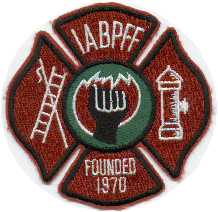 INTERNATIONAL ASSOCIATION OF BLACK PROFESSIONAL FIREFIGHTERS06-02-2020IABPFF Health & Safety Update: 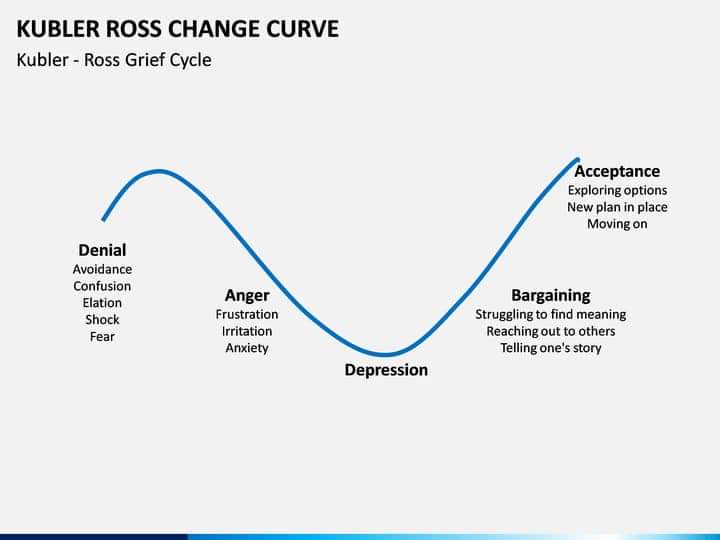 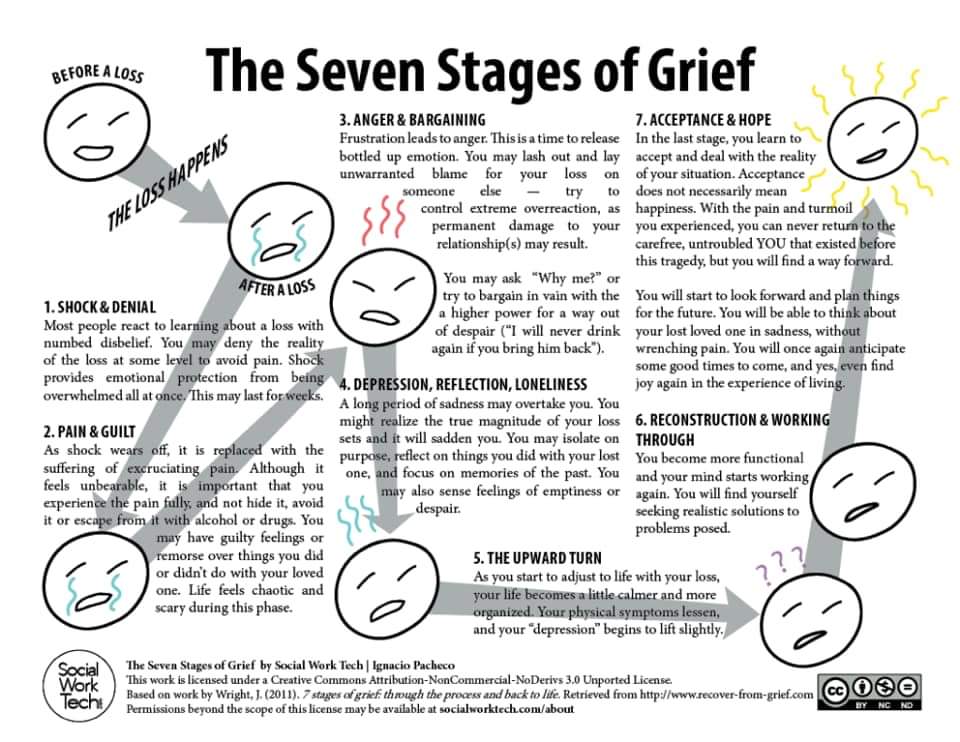 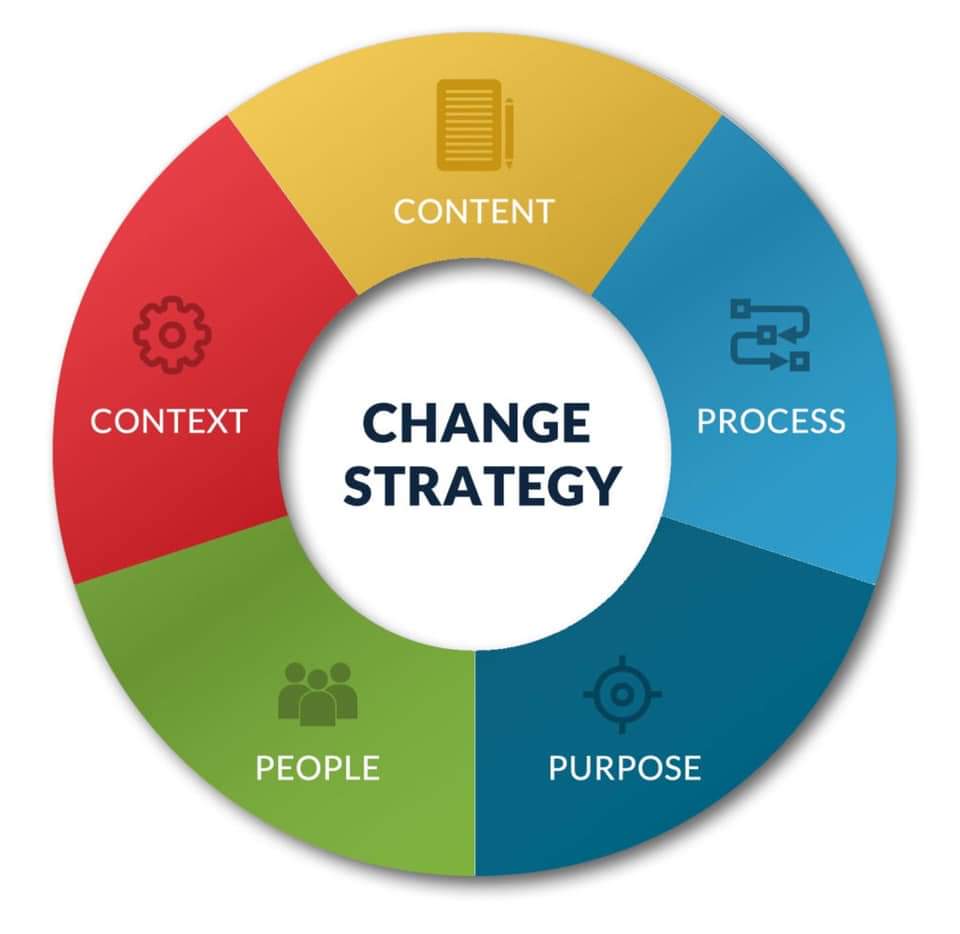 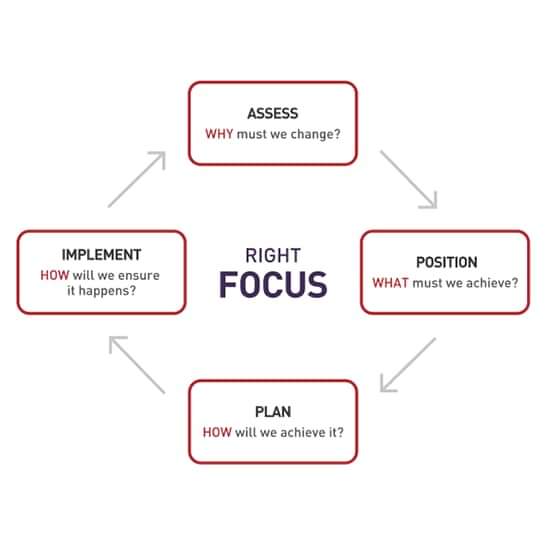                    “Please make wise decisions during these unprecedent times”Please Stay Safe,Terri L. Reid IABPFF Health & Safety Chairperson ser1stvicedirector@gmail.com 443-992-2760 "Reshaping the Future"